Your recent request for information is replicated below, together with our response.I would like to request statistics that reveal the number of corrosive fluid offences or acid attacks recorded in Scotland in 2022. 1. I would like to request the number of offences that were categorised as an acid attack or corrosive fluid offence between 1st January 2022 and 31st December 2022 inclusive. 2. The percentage and or number of said offences mentioned in 1. that were recorded as Violent Offences within the category ‘Violence Against the Person’.	3. The age and gender of victims of the said Violent Offences mentioned in 2.In response to these questions, I regret to inform you that I am unable to provide you with the information you have requested, as it would prove too costly to do so within the context of the fee regulations.  As you may be aware the current cost threshold is £600 and I estimate that it would cost well in excess of this amount to process your request. As such, and in terms of Section 16(4) of the Freedom of Information (Scotland) Act 2002 where Section 12(1) of the Act (Excessive Cost of Compliance) has been applied, this represents a refusal notice for the information sought.By way of explanation, crimes in Scotland are recorded in accordance with the Scottish Government Justice Department offence classification codes and are not thereafter sub-categorised.  I’m afraid there is no specific offence which relates to the behaviour set out in your request and such incidents would be recorded as Assault, Serious Assault, Attempted Murder etc. depending on the circumstances. The only possible way to provide you with an accurate response would be to carry out case by case assessment of all crimes of violence, as a minimum, to determine the relevance - an exercise which I estimate would far exceed the cost limit set out in the Fees Regulations.If you require any further assistance please contact us quoting the reference above.You can request a review of this response within the next 40 working days by email or by letter (Information Management - FOI, Police Scotland, Clyde Gateway, 2 French Street, Dalmarnock, G40 4EH).  Requests must include the reason for your dissatisfaction.If you remain dissatisfied following our review response, you can appeal to the Office of the Scottish Information Commissioner (OSIC) within 6 months - online, by email or by letter (OSIC, Kinburn Castle, Doubledykes Road, St Andrews, KY16 9DS).Following an OSIC appeal, you can appeal to the Court of Session on a point of law only. This response will be added to our Disclosure Log in seven days' time.Every effort has been taken to ensure our response is as accessible as possible. If you require this response to be provided in an alternative format, please let us know.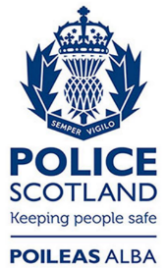 Freedom of Information ResponseOur reference:  FOI 23-0718Responded to:  28th March 2023